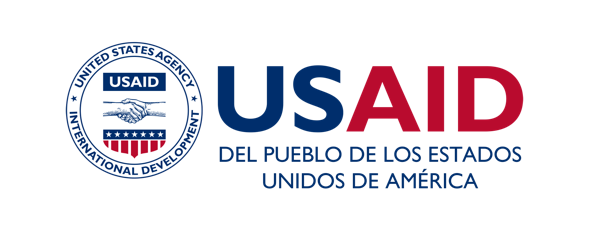 Consejería a Cuidadores en una Visita Domiciliaria: Abordaje de 5 Pasos – República KirguisaTranscripción del vídeo en españolNarradorLas familias quieren ayudar a sus hijos a aprender, ser felices y prosperar. Pero, a veces, los padres necesitan ayuda para comprender las necesidades de sus niños pequeños, o necesitan apoyo para ser receptivos con ellos. Con observación y tacto, usted puede ayudar a las familias a mejorar la crianza de sus niños pequeños. Este video muestra cómo evaluar y guiar a un cuidador, durante una visita de consejería sobre cuidados receptivos, mostrando los 5 pasos del asesoramiento. Hoy, vuelves a visitar a una familia con una niña de 23 meses de edad. Tu última visita, unas semanas atrás, se enfocó en la nutrición de la niña.Paso 1: Bienvenida al cuidadorSalude a la madre con amabilidad y respeto. Hágale saber que se alegra de verla. Dígale que te gustaría hablar con ella sobre su niña a modo de seguimiento de la última visita. Pregúntele si está de acuerdo que la visite a esa hora. Siéntese al mismo nivel y cerca de la cuidadora para generar confianza e intimidad. Hágale saber que vas a hablar con ella sobre su niña. Pregúntele cómo están hoy ella y su niño. Comparte algo sobre usted. Cuéntele a la madre que tienes un hijo unos años más grande que su hija por lo que sabe cómo es criar un niño pequeño. Durante la visita, use sus herramientas de comunicación para establecer una relación amable y abierta con la cuidadora.Paso 2: EvalúePrimero, pregúntele a la cuidadora si hizo algo diferente a raíz de la visita anterior. Escuche a la madre con atención. Haga contacto visual y gestos de apoyo. Dele tiempo para hablar y luego, agregue preguntas y respuestas para reflexionar. La madre comenta que le ha estado dando más variedad en las comidas a su niña. Ahora su niña come vegetales y frutas, y un huevo casi todos los días. A su hija le gustan las comidas nuevas. Pregúntele - cómo interactúa ella con su hija en un día típico. La madre le dice que usualmente la deja mirar videos en YouTube en su teléfono - ya que está muy ocupada. A su hija le encantan. Le preguntas a la madre si alguna vez juega con su niña. Ella le dice que, lamentablemente, no tienen dinero para comprar juguetes y que, además, está ocupada ocupándose de la familia. La niña mira películas en el teléfono durante horas a la vez. Aunque, a veces, la niña juega con su abuela. Durante la visita, observe cómo la cuidadora y la niña interactúan. Le preocupa ver lo cautivada que está la niña por el teléfono. El uso del teléfono parece ser una actividad frecuente en su vida y aceptable para su madre.Paso 3: AnaliceAhora, haga una pausa para pensar en lo que aprendió durante la visita. Note que la madre le permite a su hija mirar videos en el teléfono, sola, durante largos períodos de tiempo. Realmente ella no juega con su niña, ni se da cuenta de las oportunidades de juego disponibles en su casa. Según lo observado y aprendido de la madre, usted decide usar la Carta de juegos y los mensajes clave para la edad de la niña - 12-24 meses. Le gustaría proponer una idea de juego - apilar objetos de cocina.Paso 4: ActúeDígale a la madre que le gustaría hablar sobre los efectos del uso del teléfono y, proponerle una nueva idea sobre el juego con su niña. Comience por reconocer y elogiar lo que ella está haciendo bien: Hágale saber que está muy contenta de escuchar sobre la variedad de comidas saludables que le está dando a su hija. Ella mejoró mucho su nutrición. También elogie a la madre por estimular a la abuela de la niña para que juegue con ella. Cualquier persona en la casa puede jugar con la niña. Dígale a la madre que los niños pequeños aprenden jugando, observando y probando cosas nuevas. Ellos aprenden mejor de personas cercanas, en persona. No obtienen el mismo resultado mirando un teléfono. Hoy en día, es muy común que los niños pasen mucho tiempo delante de teléfonos o televisores - pero demasiado tiempo frente a la pantalla puede dañar su desarrollo. Ellos pierden la oportunidad de interactuar con otras personas; lo que puede retrasar sus habilidades del pensamiento, el lenguaje y sociales. Su hija va a disfrutar y a aprender jugando e interactuando con ella y otros miembros de la familia. Muéstrele a la madre la Carta de juegos; pregúntele si tiene objetos de cocina que su niña pueda apilar. Vayan juntas a mirar en los armarios. Indique que los platos pueden romperse, pero que estos vasos de plástico están limpios y son seguros para jugar. Muéstrele cómo puede apilar los vasos con su niña. Comience por lo fácil, con solo 3 vasos. Haga que la cuidadora demuestre esta habilidad sencilla. Cuando la niña esté lista para pasar a un nivel de dificultad superior, agregue 3 vasos más. Luego, presenta el juego de apilar a la niña. Ayúdela un poco si es necesario, y elogie sus esfuerzos. Si tiene la oportunidad, presenta el juego a otros familiares, como a la abuela de la niña. Ella puede jugar con la niña cuando la madre está ocupada. Recuérdele a la familia que el juego es risas y diversión; ellos deben animar a la niña a hacer lo que quiera. Paso 5: Resuma y cierreResuma la visita.Hable sobre lo poco saludable que es darle el teléfono a su hija. En cambio – ella puede darle a su hija oportunidades de interactuar con otras personas y explorar el mundo a su alrededor jugando. Incluso simples objetos del hogar pueden convertirse en maravillosos juguetes. Ella no necesita juguetes comprados en una tienda. Solicite a la madre que le muestre lo que va a practicar en casa. Ella le muestra cómo va a apilar vasos y empezará a limitar el tiempo que su hija mira el teléfono. Le dice que ella, y la abuela de la niña, van a jugar al juego de apilar con su hija. Dígale a la madre que ya puede ver lo contenta que va a estar su hija jugando con ella y con su abuela. Con un poco de tiempo y atención, el juego se va a volver una parte natural de sus vidas. Dígale a la cuidadora sobre lo que le gustaría hablar en la siguiente visita. Agende la siguiente visita y agradezca a la cuidadora por su tiempo. Recuerde seguir los 5 pasos en una visita de consejería de atención receptiva: Paso 1: Bienvenida al cuidador. Paso 2: Evaluación de la situación del niño. Paso 3: Análisis de las áreas de mejora. Paso 4: Proposición de acciones. Paso 5: Resumen de la visita.